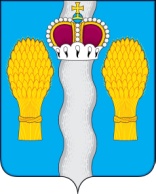 РАЙОННОЕ СОБРАНИЕмуниципального района «Перемышльский район»РЕШЕНИЕс. Перемышль« 23 » декабря  2021 г.                                                                  № 86Об отмене Положения о муниципальном контроле в области охраны и использования особо охраняемых природных территорий муниципального района«Перемышльский район», утвержденное Решением Районного Собрания   от «23 » сентября 2021г. № «65»В соответствии с Федеральным законом от 31.07.2020 №248-ФЗ «О государственном контроле (надзоре) и муниципальном контроле в Российской Федерации», Постановлением Районного Собрания МО "Перемышльский район"   от 20.09.2005  № 145  "Об утверждении Положения  "О муниципальных правовых актах муниципального района "Перемышльский район", в связи с отсутствием на территории муниципального района «Перемышльский район» особо охраняемых природных территорий, Районное Собрание муниципального районаРЕШИЛО:1. Отменить Положение о муниципальном контроле в области охраны и использования особо охраняемых природных территорий муниципального района «Перемышльский район», утвержденное Решением Районного Собрания   от «23 » сентября 2021г. № «65»2. Настоящее Решение вступает в силу с момента опубликования.Глава муниципального района                                                    Т.В.Спасова                                